Муниципальное общеобразовательное учреждение«Средняя общеобразовательная школа №32 имени 177 истребительного авиационного московского полка»Г. о. Подольск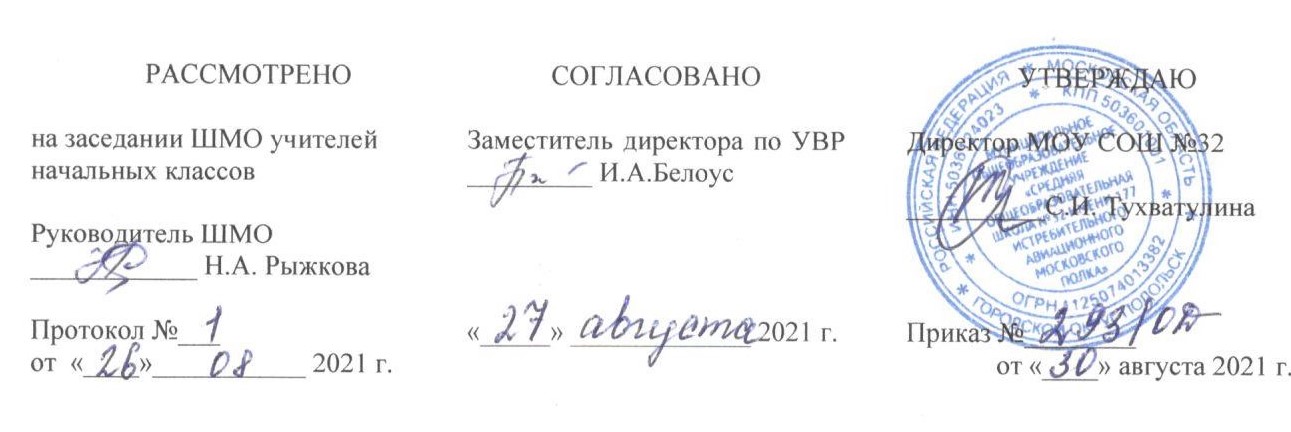 РАБОЧАЯ ПРОГРАММАПО РУССКОМУ ЯЗЫКУ(УМК «Школа России»)2 Б, В, Г, Д, Е классыУчебных недель: 34Количество часов в неделю: 4,5Количество часов в год: 153                                                                                     Составители:                                                                                                                                                                          учителя начальных классов                                                                                    Чудайкина Татьяна Николаевна                                                                             Бондарева Алина Павловна                                                                                       Афонькина Людмила Васильевна                                                                                  Кузнецова Наталья Васильевна                                                                                            Моторкина Людмила Александровна                                      2021 – 2022 УЧЕБНЫЙ ГОДСодержаниеРабочая программа по русскому языку предназначена для обучающихся 2 -х классов, разработана и составлена в соответствии с ООП НОО МОУ СОШ №32 на основе авторской программы В.П. Канакиной, В.Г. Горецкого, М.Н. Дементьевой, Н.А. Стефаненко, М.В. Бойкиной «Русский язык» (М: Просвещение, 2015). Реализация программы предполагает использование УМК «Школа России».Общие цели предмета «Русский язык»Программа «Русский язык» реализует познавательную и социокультурную цели:ознакомление учащихся с основными положениями науки о языке и формирование на этой основе знаково-символического восприятия и логического мышления учащихся;формирование коммуникативной компетенции учащихся: развитие устной и письменной речи, монологической и диалогической речи, а также навыков грамотного, безошибочного письма как показателя общей культуры человека.Основные задачи изучения русского языка:развитие речи, мышления, воображения школьников, умения выбирать средства языка в соответствии с целями, задачами и условиями общения;освоение обучающимися первоначальных знаний о лексике, фонетике, грамматике русского языка;овладение обучающимися умениями правильно писать и читать, участвовать в диалоге, составлять несложные монологические высказывания и письменные тексты- описания и тексты-повествования небольшого объема;воспитание позитивного эмоционально-ценностного отношения к русскому языку, чувства сопричастности к сохранению его уникальности и чистоты; побуждение познавательного интереса к языку, стремления совершенствовать свою речь.Планируемые результаты освоения учебного предмета «Русский язык»Данная программа позволяет добиваться следующих результатов освоения образовательной программы начального общего образования:Личностные результатыУ обучающихся будут сформированы:представление о своей этнической принадлежности;развитие чувства любви к родине, чувства гордости за свою родину, народ, великое достояние русского народа – русский язык;представление об окружающем ученика мире (природа, малая родина, люди и их деятельность и др.);осознавание положительного отношения к народам, говорящим на разных языках, и их родному языку;представление о своей родословной, о достопримечательностях своей малой родины;положительное отношение к языковой деятельности;заинтересованность в выполнении языковых и речевых заданий и в проектной деятельности;понимание нравственного содержания поступков окружающих людей, ориентация в поведении на принятые моральные нормы;развитие чувства прекрасного и эстетических чувств через выразительные возможности языка, анализ пейзажных зарисовок и репродукций картин и др.;этические чувства (доброжелательность, сочувствие, сопереживание, отзывчивость, совесть и др.); понимание чувств одноклассников, учителей;развитие навыков сотрудничества с учителем, взрослыми, сверстниками в процессе выполнения совместной деятельности на уроке и при выполнении проектной деятельности;представление о бережном отношении к материальным ценностям; развитие интереса к проектно-творческой деятельности.Обучающийся получит возможность для формирования:эстетических потребностей, ценностей и чувств;этических чувств, доброжелательности и эмоционально-нравственной отзывчивости, понимания и сопереживания чувствам других людей;навыков сотрудничества со взрослыми и сверстниками в различных социальных ситуациях, умения не создавать конфликтов и находить выходы из спорных ситуаций.Метапредметные результаты: Регулятивные Обучающийся научится:принимать и сохранять цель и учебную задачу;высказывать свои предположения относительно способа решения учебной задачи; в сотрудничестве с учителем находить варианты решения учебной задачи;выполнять действия по намеченному плану, а также по инструкциям, содержащимся в источниках информации (в заданиях учебника, справочном материале учебника – в памятках);проговаривать (сначала вслух, потом на уровне внутренней речи) последовательность производимых действий, составляющих основу осваиваемой деятельности;оценивать совместно с учителем или одноклассниками результат своих действий, вносить соответствующие коррективы;адекватно воспринимать оценку своей работы учителями, товарищами, другими лицами;понимать причины успеха и неуспеха выполнения учебной задачи;выполнять учебные действия в устной, письменной речи, во внутреннем плане.Обучающиеся получат возможность научиться:в сотрудничестве с учителем ставить новые учебные задачи;преобразовывать практическую задачу в познавательную;проявлять познавательную инициативу в учебном сотрудничестве;самостоятельно учитывать выделенные учителем ориентиры действия в новом учебном материале.ПознавательныеОбучающиеся научатся:осознавать познавательную задачу, воспринимать её на слух, решать её (под руководством учителя или самостоятельно);воспринимать на слух и понимать различные виды сообщений (информационные тексты);ориентироваться в учебнике (на форзацах, шмуцтитулах, страницах учебника, в оглавлении, в условных обозначениях, в словарях учебника);работать с информацией, представленной в разных формах (текст, рисунок, таблица, схема), под руководством учителя;осуществлять под руководством учителя поиск нужной информации в соответствии с поставленной задачей в учебнике и учебных пособиях;пользоваться словарями и справочным материалом учебника;составлять небольшие собственные тексты по предложенной теме, рисунку;анализировать изучаемые факты, явления языка с выделением их существенных признаков (в процессе коллективной организации деятельности);осуществлять синтез как составление целого из их частей (под руководством учителя);ориентироваться при решении учебной задачи на возможные способы её решения;находить языковые примеры для иллюстрации изучаемых языковых понятий;осуществлять сравнение, сопоставление, классификацию изученныхфактов языка по заданным признакам и самостоятельно выделенным основаниям;обобщать (выделять ряд или класс объектов как по заданному признаку, так и самостоятельно);делать выводы в результате совместной работы класса и учителя;устанавливать причинно-следственные связи в изучаемом круге явлений, строить рассуждения в форме простых суждений об объекте.Обучающиеся получат возможность научиться:создавать и преобразовывать модели и схемы для решения задач;осознанно и произвольно строить сообщения в устной и письменной форме;осуществлять выбор наиболее эффективных способов решения задач в зависимости от конкретных условий.Коммуникативные Обучающийся научится:слушать собеседника и вести диалог, признавать возможность существования различных точек зрения и права каждого иметь свою, излагать своё мнение и аргументировать свою точку зрения и оценки событий;определять общую цель и пути её достижения;договариваться о распределении функций и ролей в совместной деятельности;осуществлять взаимный контроль в совместной деятельности, адекватно оценивать собственное поведение и поведение окружающих.Обучающийся получит возможность научиться:конструктивно разрешать конфликты посредством учёта интересов сторон и сотрудничества;учитывать разные мнения и интересы и обосновывать собственную позицию; задавать вопросы, необходимые для организации собственной деятельности и сотрудничества с партнёром.Предметные результаты: Обучающиеся научатся:понимать – предложение – это основная единица речи;понимать термины «повествовательные предложения», «вопросительные предложения», «побудительные предложения»; грамматические особенности предложений, различных по цели высказывания;различать предложения по интонации (восклицательные, невосклицательные, вопросительные);оформлять предложения в устной и письменной речи (интонация, пауза, знаки препинания: точка, вопросительный и восклицательный знаки);различать признаки текста и типы текстов (повествование, описание);  различать главные члены предложения;  понимать – слова в предложении связаны по смыслу и по форме;  различать словосочетание и предложение;понимать лексическое и грамматическое значение (вопрос) имени существительного, имени прилагательного, глагола;понимать термины «корень слова», «однокоренные слова», «разные формы слова»;использовать способы проверки обозначения на письме гласных и согласных звуков в слабой позиции в корне слова;давать фонетическую характеристику гласных и согласных звуков; понимать назначение букв Е, Ё, Ю, Я;различать деление слов на слоги и для переноса, понимать влияние ударения на смысл слова;различать звуки [и] и [й] и буквы, их обозначающие;  понимать роль разделительного мягкого знака в слове;  верно употреблять прописную букву.В результате изучения русского языка во 2 классе дети учатся использовать приобретённые знания и познавательный опыт в практической деятельности и повседневной жизни для:выразительности, грамматической правильности речи обучающихся, развития их активного словаря;составления предложений на заданную тему;употребления в устной и письменной речи предложений, различных по цели высказывания и интонации;оформления предложений и текстов в устной и письменной речи (интонация, знаки препинания);самостоятельного составления или воспроизведения и записи текстов (описание, повествование, письмо другу с элементами описания и повествования, поздравление) по вопросам, плану, иллюстрации (сюжетным иллюстрациям);орфографической грамотности речи обучающихся;проверки обозначения на письме безударных гласных и парных согласных в корне слова, изменением числа и подбором однокоренных слов;деления слов на слоги и переноса слов; правильного написания слов с буквой Й;обозначения мягкости согласных на письме;написания слов с гласными и согласными орфограммами в слове, с разделительным мягким знаком;употребления прописной буквы в именах собственных;каллиграфически правильного списывания слов, предложений, текстов без пропусков, вставок, искажений букв;письма под диктовку текстов (40-45 слов) с изученными орфограммами.Обучающиеся получат возможность научиться:производить звукобуквенный, морфемный анализы слов;соблюдать произносительные нормы в собственной речи (в объеме представленного в учебнике материала);использовать свойства значений слов (однозначность, многозначность, слова с прямым и переносным значением, слова с близким и противоположным значением);дифференцировать предложения по цели высказывания, по силе выраженного чувства, при работе над ошибками осознавать причины появления ошибки и определять способы действий, помогающих предотвратить её в последующих письменных работах;распознавать типы текстов по их назначению: повествование, описание, рассуждение;создавать тексты /сочинения/ в 6–10 предложений, правильно оформляя начало и конец предложений.Содержание учебного предмета «Русский язык»Раздел 1. Наша речь (3ч)Язык и речь, их значение в жизни. Особенности устной, письменной и внутренней речиРаздел 2. Текст (3ч)Текст. Тема и главная мысль текста. Части текста. Заголовок. Красная строка в тексте Раздел 3. Предложение (12 ч)Предложение как единица речи. Роль предложений в речи. Логическое ударение в предложении. Оформление предложений в устной речи и на письме в прозаических и стихотворных текстах. Диалог и монолог. Пунктуационное оформление диалогической речи и соответствующая ему интонационная окраска устного диалога.Главные и второстепенные члены предложения, их назначение. Основа предложения. Подлежащее и сказуемое — главные члены предложения. Распространенные и нераспространенные предложения. Вычленение из предложения пар слов, связанных по смыслу.Раздел 4. Слова, слова, слова... (18 ч)Предложение как единица речи. Роль предложений в речи. Логическое ударение в предложении. Оформление предложений в устной речи и на письме в прозаических и стихотворных текстах. Диалог и монолог. Пунктуационное оформление диалогической речи и соответствующая ему интонационная окраска устного диалога.Главные и второстепенные члены предложения, их назначение. Основа предложения. Подлежащее и сказуемое — главные члены предложения. Распространенные и нераспространенные предложения. Вычленение из предложения пар слов, связанных по смыслу.Раздел 5. Звуки и буквы (60 ч)Звуки и  буквы.  Условное  обозначение  звуков  речи.  Алфавит,  его  значение.Алфавитное расположение слов в словарях, справочниках, энциклопедиях.Основные признаки гласных звуков, их смыслоразличительная роль в слове. Слова с буквой э. Ознакомление со словарем иностранных слов.Обозначение гласных звуков буквами в ударных и безударных слогах в корне однокоренных слов и форм одного и того же слова. Особенности проверяемого и проверочного слов. Слова с безударной гласной, не проверяемой ударением. Общее представление об орфограмме. Работа с орфографическим словарем.Основные признаки согласных звуков, их смыслоразличительная роль в слове. Буквы, обозначающие согласные звуки. Согласный звук [й'] и буква «и краткое». Двойные согласные буквы. Произношение и написание слов с двойными согласными. Твердые и мягкие согласные звуки, способы обозначения их на письме гласными буквами и мягким знаком.Правописание слов с мягким знаком. Буквосочетания чк, чн, щн, нч, нщ, произношение и написание слов с этими буквосочетаниями. Шипящие согласные звуки , обозначение шипящих звуков буквами. Правописание слов с буквосочетаниями жи – ши, ча – ща, чу – щу.Разделительный мягкий знак, его роль в слове. Глухие и звонкие согласные звуки. Обозначение буквами парных по глухости-звонкости согласных звуков в конце слова и перед согласным.Раздел 6. Части речи (57 ч)Имя существительное как часть речи (ознакомление с лексическим значением имени существительного и вопросами, на которые отвечает эта часть речи). Роль имен существительных в речи. Одушевленные и неодушевленные имена существительные. Собственные и нарицательные имена существительные (общее представление). Заглавная буква в именах собственных. Число имен существительных. Изменение именсуществительных по числам. Употребление имен существительных только в одном числе (ножницы, молоко). Формирование умения воспроизводить лексическое значение имен существительных, различать имена существительные в прямом и переносном значении, имена существительные близкие и противоположные по значению. Совершенствование навыка правописания имен существительных с изученными орфограммами.Глагол как часть речи (ознакомление с лексическим значением глагола и вопросами, на которые отвечает эта часть речи). Роль глаголов в речи. Число глаголов. Изменение глаголов по числам. Правописание глаголов с частицей не. Глаголы в прямом и переносном значении, глаголы близкие и противоположные по значению. Текст - повествование и роль в нем глаголов.Имя прилагательное как часть речи (ознакомление с лексическим значением имени прилагательного и вопросами, на которые отвечает эта часть речи). Роль имен прилагательных в речи. Связь имени прилагательного с именем существительным в предложении и в словосочетании. Единственное и множественное число имен прилагательных. Изменение имен прилагательных по числам. Имена прилагательные в прямом и переносном значении, имена прилагательные близкие и противоположные по значению. Текст- описание и роль в нем имен прилагательных.Местоимение как часть речи. Общее представление о личных местоимениях. Роль местоимений в речи. Текст - рассуждение.Предлог как часть речи. Роль предлогов в речи. Раздел 7. Повторение (17 ч)Речь устная и письменная. Текст. Предложение. Главные и второстепенные члены предложения. Части речи. Звуки и буквы. Алфавит. Правописание слов с изученными орфограммами. Лексическое значение слова. Синонимы. Антонимы. Однозначные и многозначные слова. Прямое и переносное значение слов. Смысловой, звуковой, звуко - буквенный анализ слов.Тематическое планирование 2 класс (170 часов)№Наименование разделов и темНаименование разделов и темКоличество часовп/пНаименование разделов и темНаименование разделов и темна изучение1Наша речьНаша речь32ТекстТекст33ПредложениеПредложение124Слова, слова, слова…Слова, слова, слова…185Звуки и буквыЗвуки и буквы606Части речиЧасти речи577ПовторениеПовторение17ИТОГОИТОГО170Практическая частьПрактическая частьПрактическая частьПрактическая часть№№Вид работыКоличество11Контрольные диктанты522Проверочные диктанты433Словарные диктанты244Проверочные работы955Сочинения866Изложения377Проекты4